Markets and Reliability CommitteeThe Chase Center on the Riverfront, Wilmington, DEFebruary 22, 20189:00 a.m. – 12:00 p.m. EPTAdministration (9:00-9:05)Welcome, announcements and Anti-trust and Code of Conduct announcement – Ms. Suzanne Daugherty and Mr. Dave AndersEndorsements/Approvals (9:05-10:15)Draft Minutes (9:05-9:10)Approve minutes of the January 25, 2018 meeting of the Markets and Reliability Committee (MRC).PJM Manuals (9:10-9:30)Mr. Jeff McLaughlin will present proposed revisions to PJM Manual 2: Transmission Service Request. These changes correspond to Tariff revisions endorsed by the MRC at its December 21, 2017 meeting.  The committee will be asked to endorse these proposed revisions.  Mr. Rami Dirani will present conforming revisions to Manual 11: Energy & Ancillary Services Market Operations to clarify the Energy Offer Verification process.  The committee will be asked to endorse these proposed revisions.  Ms. Rebecca Stadelmeyer will present proposed revisions to Manual 14D: Generator Operational Requirements.  The committee will be asked to endorse these proposed revisions.  Ms. Terri Esterly will present proposed revisions to Manual 18: PJM Capacity Market.  The committee will be asked to endorse these proposed revisions.  Tariff Revisions to Address Overlapping Congestion (9:30-9:45)Mr. Tim Horger will present proposed Tariff and Operating Agreement (OA) revisions to address overlapping congestion. The committee will be asked to endorse the proposed Tariff revisions.Summer-Only Demand Response Sr. Task Force Charter (SODRSTF) (9:45-9:55)Ms. Becky Carroll will present a draft charter for the SODRSTF.  The committee will be asked to approve the proposed charter revisions. Sunsetting Sr. Task Forces (9:55-10:15)Ms. Becky Carroll will discuss sunsetting the Underperformance Risk Management Sr. Task Force (URMSTF), and Mr. Dave Anders will discuss sunsetting the Regulation Market Issues Sr. Task Force (RMISTF).  The committee will be asked to sunset these two task forces.First Readings (10:15-11:00)Energy Price Formation Sr. Task Force (EPFSTF) (10:15-10:30)Mr. Dave Anders will present a draft charter for the EPFSTF.  The committee will be asked to approve the proposed charter at its next meeting.PJM Manuals (10:30-11:00)Ms. Bilge Derin will review the proposed changes to Manual 01: Control Center and Data Exchange Requirements.  The committee will be asked to endorse the manual revisions at its next meeting.Mr. Andy Ford will review the proposed changes to Manual 3A:  Energy Management System (EMS) Model Updates and Quality Assurance (QA).  The committee will be asked to endorse the manual revisions at its next meeting.Mr. Ed Franks will present changes to Manual 14A: New Services Request Process and Manual 14E: Additional Information for Upgrade and Transmission Interconnection Projects. These changes correspond to the Tariff revisions endorsed by the MRC at its December 21, 2017 meeting.  The committee will be asked to endorse the manual revisions at its next meeting.Ms. Becky Carroll will present proposed revisions to Manual 33: Administrative Services for PJM Interconnection Agreement.  The committee will be asked to endorse the manual revisions at its next meeting.Mr. Donnie Bielak will review the proposed changes to Manual 37: Reliability Coordination.  The committee will be asked to endorse the manual revisions at its next meeting.Informational Updates (11:00-12:00)Incremental Auction Sr. Task Force (IASTF) (11:00-11:15)Mr. Brian Chmielewski will provide an update on the work of the IASTF.Special Protection Systems (SPS) / Remedial Action Schemes (RAS) (11:15-11:30)Mr. Alan Engelmann, ComEd, will discuss removal of SPS/RAS at University Park North and Davis Creek.Competitive Planning Process Cost Containment (11:30-11:45)Ms. Janell Fabiano will provide an update on the Special Planning Committee sessions regarding Competitive Planning Process Cost Containment. Update on Previously Endorsed OA Revisions (11:45-12:00)Ms. Sue Glatz and Ms. Pauline Foley will provide an update on previously endorsed administrative revisions to the OA related to Order 1000.Future Agenda Items (12:00)Author: D. A. AndersAntitrust:You may not discuss any topics that violate, or that might appear to violate, the antitrust laws including but not limited to agreements between or among competitors regarding prices, bid and offer practices, availability of service, product design, terms of sale, division of markets, allocation of customers or any other activity that might unreasonably restrain competition.  If any of these items are discussed the chair will re-direct the conversation.  If the conversation still persists, parties will be asked to leave the meeting or the meeting will be adjourned.Code of Conduct:As a mandatory condition of attendance at today's meeting, attendees agree to adhere to the PJM Code of Conduct as detailed in PJM Manual M-34 section 4.5, including, but not limited to, participants' responsibilities and rules regarding the dissemination of meeting discussion and materials.Public Meetings/Media Participation: Unless otherwise noted, PJM stakeholder meetings are open to the public and to members of the media. Members of the media are asked to announce their attendance at all PJM stakeholder meetings at the beginning of the meeting or at the point they join a meeting already in progress. Members of the Media are reminded that speakers at PJM meetings cannot be quoted without explicit permission from the speaker. PJM Members are reminded that "detailed transcriptional meeting notes" and white board notes from "brainstorming sessions" shall not be disseminated. Stakeholders are also not allowed to create audio, video or online recordings of PJM meetings. PJM may create audio, video or online recordings of stakeholder meetings for internal and training purposes, and your participation at such meetings indicates your consent to the same.Participant Identification in WebEx:When logging into the WebEx desktop client, please enter your real first and last name as well as a valid email address. Be sure to select the “call me” option.PJM support staff continuously monitors WebEx connections during stakeholder meetings. Anonymous users or those using false usernames or emails will be dropped from the teleconference.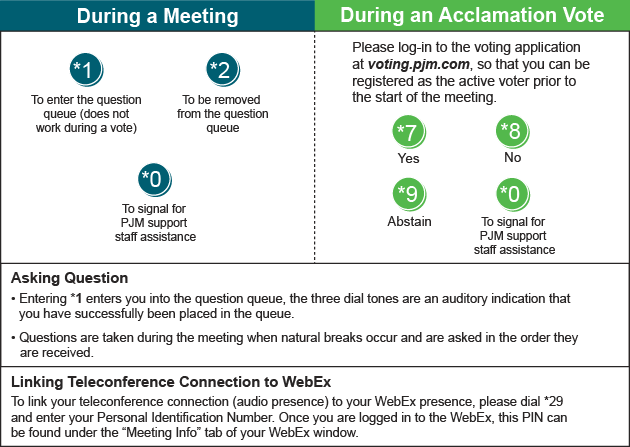 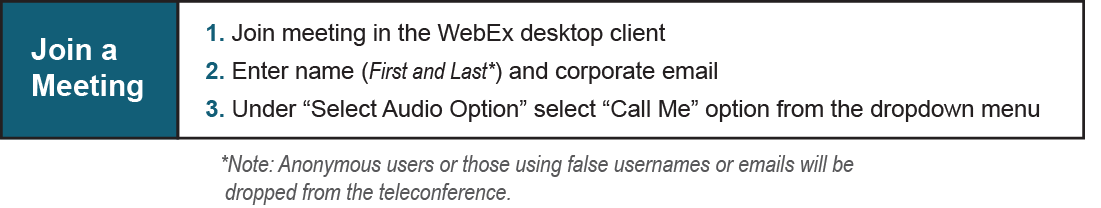 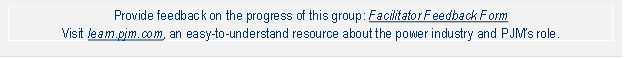 Future Meeting DatesMarch 22, 20189:00 a.m.Wilmington, DEApril 19, 20189:00 a.m.Wilmington, DEMay 24, 20189:30 a.m.Valley Forge, PAJune 21, 20189:00 a.m.Wilmington, DEJuly 26, 20189:00 a.m.Wilmington, DEAugust 23, 20189:00 a.m.Valley Forge, PASeptember 27, 20189:00 a.m.Valley Forge, PAOctober 25, 20189:00 a.m.Wilmington, DEDecember 6, 20189:00 a.m.Wilmington, DEDecember 20, 20189:30 a.m.Valley Forge, PA